Cronograma da Escolha de Vagas dos Professores Efetivos 2017As escolhas acontecerão na Escola Reunida Avani da Silva Santos – Freitas.Vanessa PereiraSecretária M. de EducaçãoDATAHORÁRIOPROFESSORES DE:02/02/20178:00Educação InfantilAnos Iniciais02/02/201713:00Geografia02/02/201713:10História02/02/201713:30Ciências02/02/201713:40Ensino Religioso02/02/201713:50Inglês02/02/201714:10Matemática02/02/201714:30Língua Portuguesa02/02/201714:50Arte02/02/201715:30Educação Física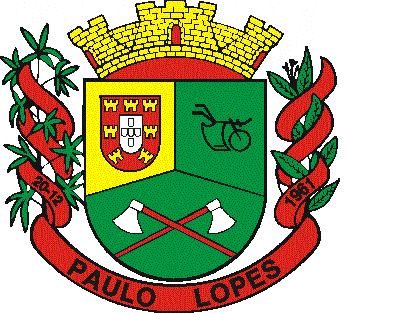 